親愛的家長您好：   目前學校開學且為流感流行期，孩子們在學校的接觸及互動頻繁，流感的病毒很容易在人口密集場所快速傳播，而又透過孩子，再傳染至家中其他的嬰幼兒，增加感染的機會，故應做好個人手部衛生與咳嗽禮節，減低傳染的機率。   為了確保孩子們的健康，請各位家長應隨時注意自身、學童，與家中嬰幼兒的個人衛生，落實用肥皂勤洗手，如出現發燒、合併咳嗽等類流感症狀，請戴口罩至鄰近醫療院所就醫，依醫師指示服藥並落實生病不上班、不上課等措施，降低病毒傳播的機會。※更多的流感防疫資訊，請查詢網站：www.cdc.gov.tw「流感專區」或撥打免付費防疫專線1922洽詢。   家長讀取回條   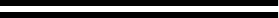 我是    年     班         (學生) 的家長， 我願意身體力行，為孩子打造一個健康成長的好環境！                               家長簽名：            嘉義縣政府、嘉義縣衛生局與全校師生共同關心您